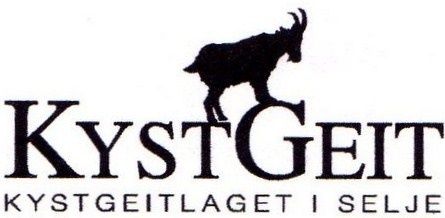 ÅRSMELDING FOR KYSTGEITLAGET I SELJE 2017.Styret har i 2017 vore samansett slik:		Helge Borgund		leiar, 		på val		Åge Ervik			nestleiar, 			Kjetil Friberg			kasserar, 	på val		Geir Ole Ervik		skrivar, 	på val		Ada Håberg			styremedlem, 			Per Atle Andreassen		1. vara, 	på val		Sidsel Otnes			2. vara,	på val		Svein Per Ervik		revisor, 	på valAnne Grete Ervik og Fredrik Borgund, valnemnd, på valI 2017 har det vore 6 styremøter der ein har handsama 10 saker.Leiar i Sau og Geit kalla alle faglaga i kommunen inn til eit felles møte 3. mars. Faglaga kom her med ein samla uttale til nye politivedtekter i Selje kommune. Det var tre paragrafar som det vart sendt inn framlegg om retting av.På oppmoding frå Genressurssenteret, kalla Fylkesmannen i Sogn og Fjordane inn til ein studietur til Balestrand for å sjå på den flokken med geiter som går der. Dei går fritt over eit ganske stort område og det er ingen som tek hand om dei då eigaren døde for vel eit år sidan. Tre stykker frå styret reiset inn og var med på befaringa. Fylkesmannen var representert med to personar og Mattilsynet for Sogn og Nordfjord med ein person frå kvart kontor. Konklusjonen vart at Fylkesmannen skal organisere mating i vinter og sjå om dei kan fange kje. Så må desse stå i karantene for testing av alle sjukdomar. Når alt dette er i orden kan vi ta stilling til om vi skal ta dei inn i vår avl, eller om dei skal få nokon til å avle vidare på dei der inne i Sogn og heller eventuelt få bukkar med oss. I byrjinga av Mai var det bispevisitas her i kommunen. I ein visitas skal biskopen på minst eit bedriftsbesøk. Denne gongen vart det to. Fyrst hjå Paneda i Selje og 5. mai hjå Aud og Helge. Her var det orientering om drifta av eit lite småbruk og særleg om bevaringa av Kystgeita. I tillegg til biskopen var prosten i Nordfjord og personalkonsulenten på bispekontoret med og alle som er tilsette ved kyrkjene i Selje. Vi fekk mange gode tilbakemeldingar at det var interessant å få orientering om den sjeldne lokale geiterasen vår. Det vart også i vår teke melkeprøver av dei aller fleste geitene etter kjeeing. Dette for testing av CAE, Byllesyke og Paratuberkolose. Ein har ikkje høyrt om anna enn at samtlege var negative.Ein av dei som har søkt Mattilsynet om løyve til å kjøpe Kystgeit til Trøndelag fekk avslag på søknaden. Han anka avslaget og fekk nytt avslag i juni. Styret sende då eit brev til Mattilsynet sentralt med spørsmål om kva vi kunne gjere for at det kan la seg gjere å eksportere dyr over fylkesgrensene. Vi la vekt på at det er mange som vil kjøpe dyr. Ikkje fyrst å fremst for å tene pengar på det, men dei er interesserte i vere med på å ta vare på rasen. Vi meinte at sjølv om vi no har berre friske dyr, så er vi likevel sårbare  då vi er så pass få besetningar som vi er.Vi fekk ikkje svar frå Mattilsynet, så i haust sende vi purring på dette brevet. Svaret på den kom i romjula. Der svarer dei i grunnen berre at det skal verte enda strengare med dei nye regionane, men lettare å selje dyr innanfor regionen.Vi held likevel på med eit opplegg for region Møre, då der er ganske mange som vil ha Kystgeit. Her samarbeider vi med Genresursutvalet ved Nina Sæther. Dei kjem til å danne eit Kystgeitlag for Møre og det vert søkt om ein eingongseksport liknande den vi fekk til Oslo.Nina Sæther har snakka med folk sentralt i Mattilsynet og ho er optimistisk til at dette kan la seg gjere.På møtet i august 2016 som kommunen hadde med landbruksnæringa vart det bestemt at dei skulle kalle inn til eit nytt møte i 2017. Dei hadde planer om eit møte i oktober, men det vart berre med planane, så det vart det ikkje noko av. Kystgeitlaget var også i år arrangør på den årlege vær/bukkesamlinga i Ervik 7. oktober. Fylkesmannen i Hordaland kalla inn til eit kjøtseminar i Bergen 8. desember. Det var eit sterkt ynskje om at vi kom og orienterte om Kystgeita. Styret bestemte at dette måtte vi vere med på og at Kjetil og Helge skulle reise. Det var også ynske om at det vart sendt kjøt av alle rasane som var presenterte slik at dei kunne servere dette til smaksprøver og til lunsjen. Kjetil sende ein kjeskrott og suppe av den var det fyrste vi fekk servert når seminaret starta. Det var presentasjon av fire saueraser og fire geiteraser i tillegg til foredrag om drift av småraser, sal, og forskjellig anna. Vi fekk berre 10 minutt til å presentere kvar rase, så det vart litt heseblesande, men vi gjorde så godt vi kunne med å orientere om historikken, avlen, og drifta og vi meiner vi fekk markert oss ganske bra.Det var fleire restaurantkokkar som ville vere med, men då det var mitt i julebordsesongen kunne dei ikkje møte. Det var synd, for det var dei vi helst skulle knytt kontakt med. I gjerdeprosjektet har det berre vore ei gjerdevandring og hatt eit møte. Frå 2018 er det innført eit nytt system for tilskot til drift av raselag. No er det Landbruksdirektoratet som skal ha søknaden direkte og ikkje som tidlegare gjennom Genressurssenteret. For å kome i betrakting for tilskot er det ein føresetnad at det vert skrive ei samarbeidsavtale med Genressurssenteret. Denne avtalen er utarbeidd av Genressurssenteret og vart underskriven av begge partar ved årsskiftet.For styret i Kystgeitlaget, Helge Borgund.			Stadlandet 20.02.2018.